Czwartek 07.05.2020 r.TEMAT TYGODNIA:“Kosmiczne podróże”Zadanie 1. Ćwiczenia słuchowe. Dziecko maszeruje w tempie podanym przez Rodzica. Podczas ciszy dziecko chodzi zachowując podane wcześniej tempo.Reakcja na przerwę w muzyce. Dziecko porusza się po sali przy dźwiękach muzyki elektronicznej. Podczas przerw w muzyce wykonuje określone ruchy. Na pierwszą przerwę – podskoki obunóż. Na drugą przerwę – stanie na jednej nodze. Na trzecią przerwę – leżenie na plecach.Zadanie 2. „Nieznana planeta” – opowieść ruchowa D. Kossakowskiej. Dzisiaj wybierzemy się w daleką podróż. Polecimy na nieznaną planetę. do podróży musimy przygotować się. Zakładamy kosmiczny skafander, buty i rękawice (dzieci naśladują zakładanie wszystkich elementów garderoby). na głowę zakładamy kosmiczny hełm. Wsiadamy do rakiety i zaczynamy odliczanie: 10, 9, 8, 7, 6, 5, 4, 3, 2, 1, 0 start. Szybko wznosimy się do góry (dzieci mówią szyszyszyszy). Mijamy statki kosmiczne, pozdrawiamy innych kosmonautów (dzieci machają ręką). Lądujemy na nieznanej planecie. Ostrożnie wysiadamy z rakiety. Przeskakujemy po kamieniach (dzieci naśladują skoki), podrzucamy do góry złoty pył. Widzimy kolorowe ptaki, zaczynamy latać razem z nimi. Jesteśmy zmęczeni, odpoczywamy zamykając na chwilę oczy. Otwieramy oczy i widzimy, że ktoś idzie w naszą stronę. to mały stworek podobny do pluszowego misia. Wita się z nami (dzieci witają się z kolegami) i mówi, ze chce polecieć z nami na Ziemię. Szybko biegniemy z nim do rakiety, odliczamy 10, 9, 8, 7, 6, 5, 4, 3, 2, 1, 0 start i już za chwilę lądujemy na Ziemi. co możemy pokazać naszemu gościowi i czego możemy go nauczyć? (dzieci podają propozycje zabaw i wspólnie bawią się).Zadanie 3.  Rozwiązanie zagadki. Co to za pojazd szybki i duży, Który do lotów kosmicznych służy?Może pojazdem tym któreś z dzieciW podróż na Księżyc kiedyś poleci. (rakieta) STATEK KOSMICZNY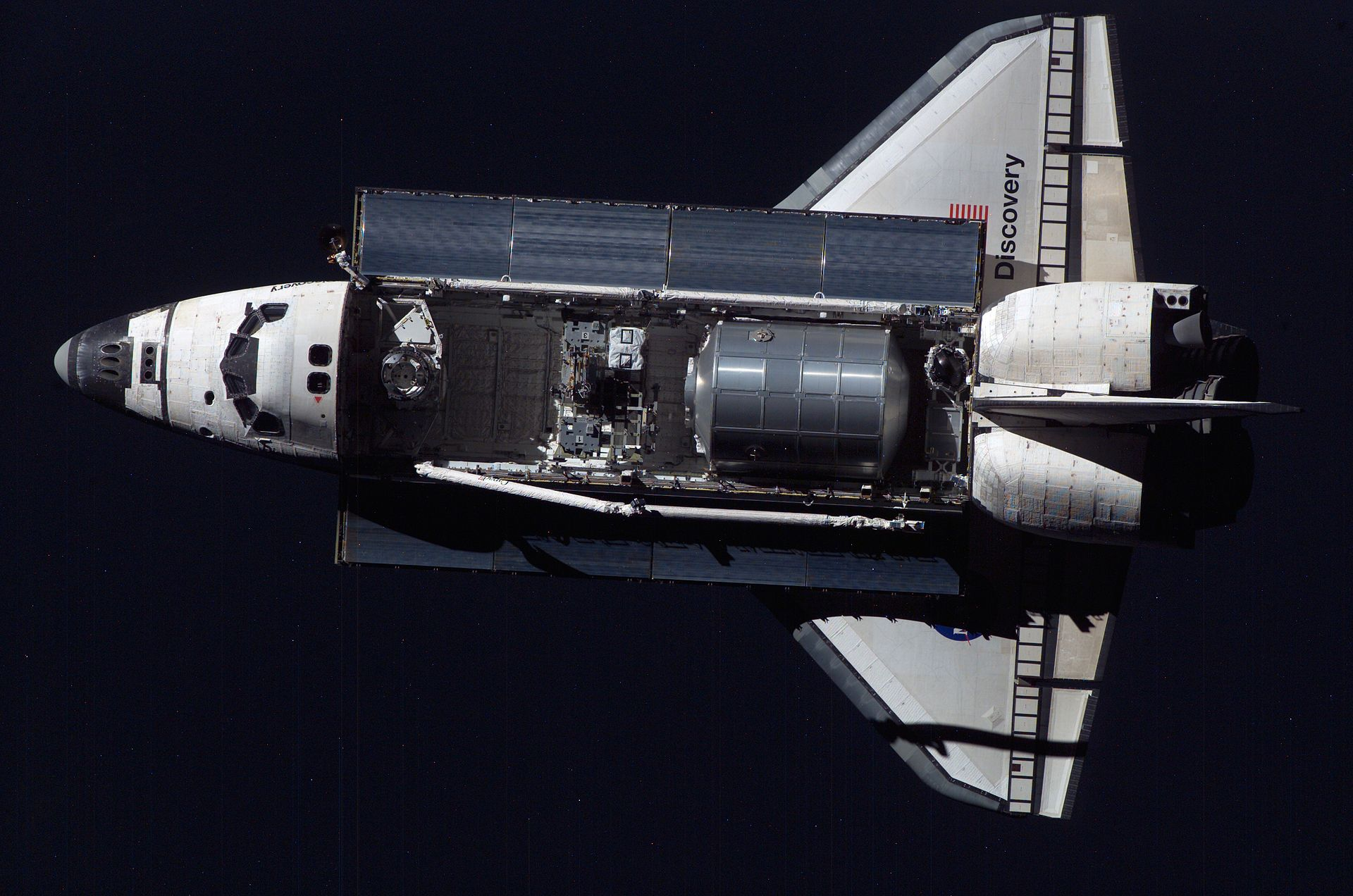 RAKIETA KOSMICZNA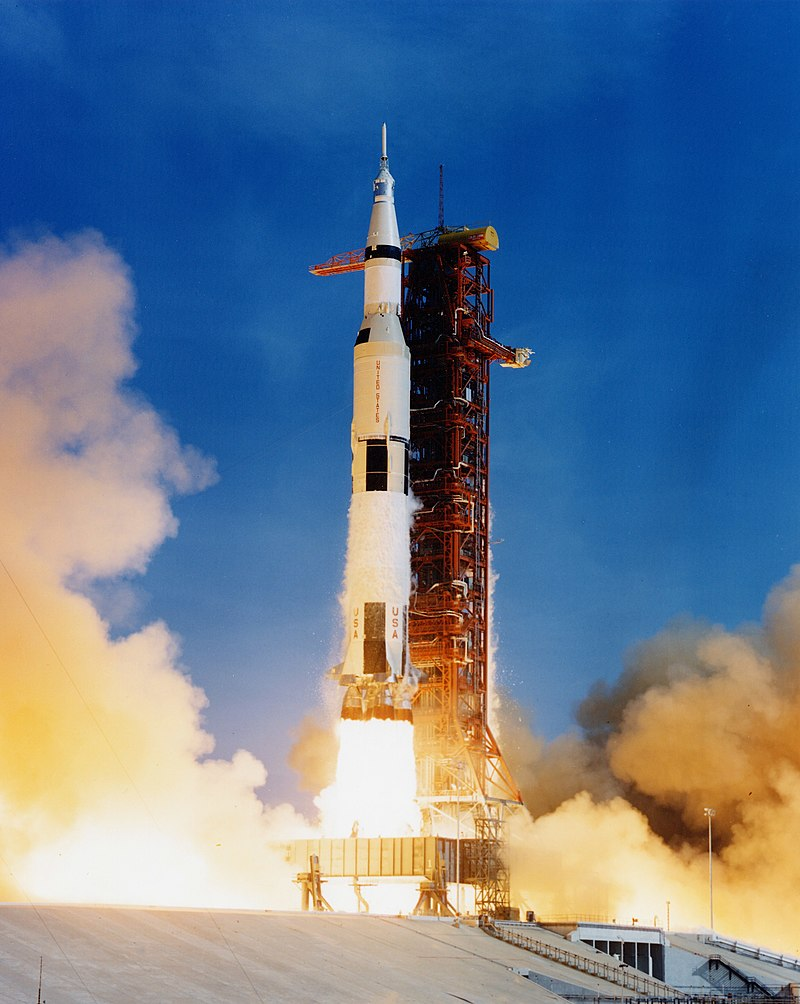 STACJA KOSMICZNA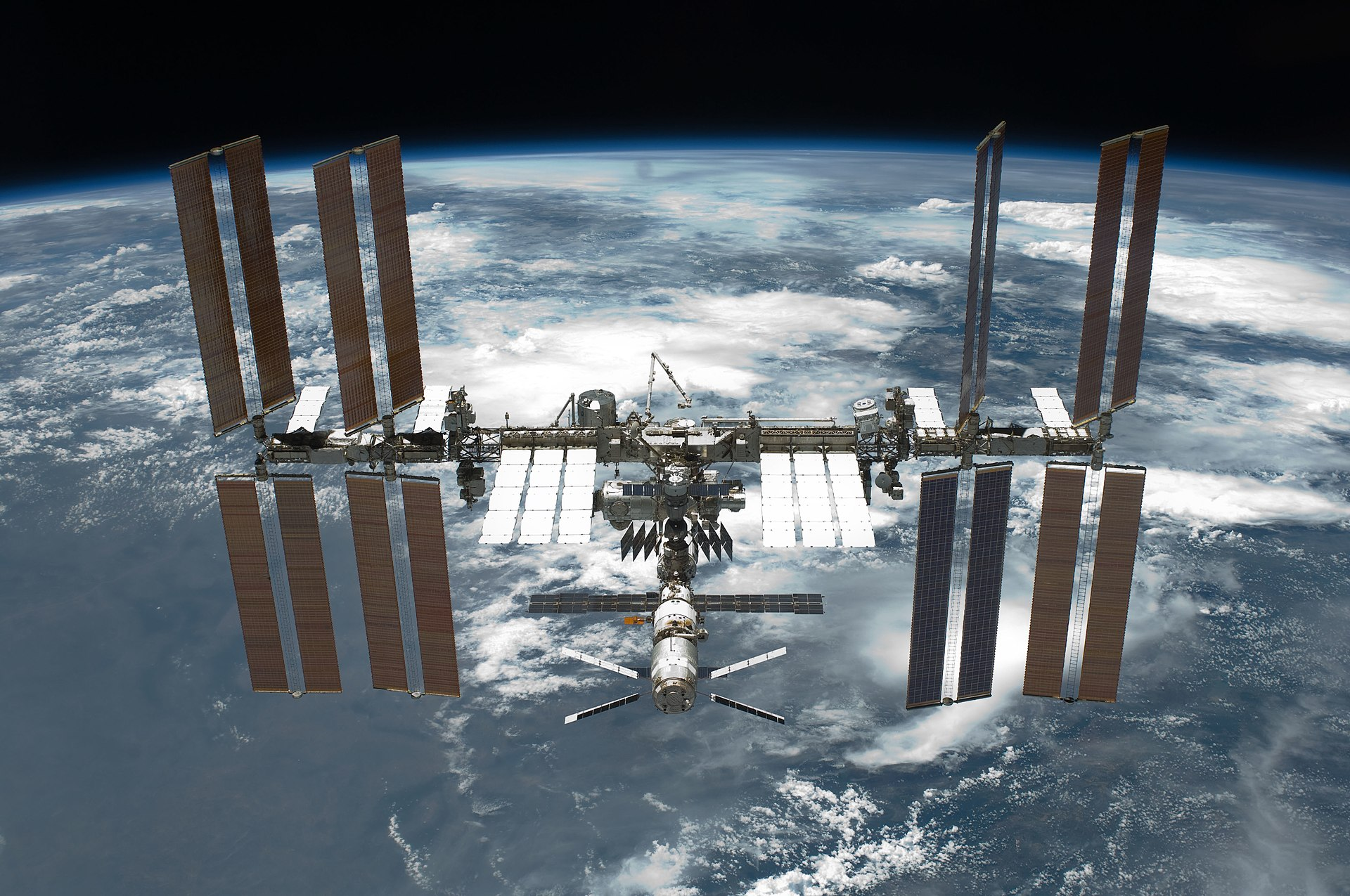 Pojazd kosmiczny – swobodne wypowiedzi dziecka. Dziecko wypowiada się na temat znanych mu pojazdów kosmicznych, ogląda ilustracje przedstawiające różne pojazdy kosmiczne, wskazują i nazywają ich elementy.Filmy edukacyjne:Podróż kosmicznahttps://www.youtube.com/watch?v=FDmIkrCR4AAStart promu kosmicznegohttps://www.youtube.com/watch?v=MpIa-lcFg8gAnimacja edukacyjna o lotach w kosmoshttps://www.youtube.com/watch?v=yRkEtwxhKzwZadanie 4. Co może powstać z pudełek? – burza mózgów. Wykonanie pracy plastycznej.Dziecko ogląda zgromadzone pudełka, porównuje ich wielkość, proponuje w jaki sposób można pudełka połączyć. Dziecko wykonuje pojazdy kosmiczne wykorzystując zgromadzone materiały: pudełka różnej wielkości, plastikowe nakrętki, folie aluminiowa, kolorowy papier.Zdjęcia prac proszę przesyłać na skrzynkę mailową 😊DLA 6-LATKÓW Karty pracy – s. 14, 15DLA 5 - LATKÓWKarty pracy w załącznikach (dla chętnych)Życzymy miłej nauki 😊     Katarzyna Krężel      Marzena Gałas